UnionBoulisteRoyannaiseBoulodrome de la Tache verteDimanche 25 Juin 201732 Doublettes Propagande TD8 Doublettes Loisir M48 Doublettes Loisir FémininUn concours Loisir sera organisé l’après midiLe RTI sera appliqué. Tirage au sort le 24 juin à 18h00Début du concours à 8h00 - arrêt 12h00 - reprise 14h00Concours 32 D TD et 16 D TD les parties se joueront en 13 points ou 2h00Concours 8 D LOISIR M4 et Féminin les parties se joueront en 13 points ou 1h45 Seuls les engagements réglés seront pris en compte et établis à l’ordre de : U.B.RoyannaiseA faire parvenir à Mme ETIEN Carole 12 rue Henri CHRISTINE 17200 ROYANTéléphone : 05 46 08 30 38 ou 06 20 14 43 14 Ou Mme VIGIER Isabelle Tél : 05 46 22 99 59Mail :u.b.royannaise@aliceadsl.fr							------------------------------------------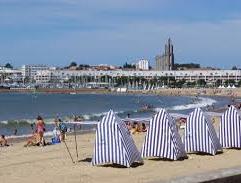 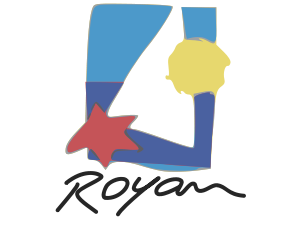 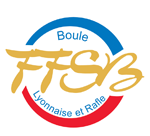 32 Doublettes TD(Propagande)Engagement 15€1ère partie : 30 euros(G : 20€ / P : 10€) 2ème partie : 30€  3ème partie : 40 € 4ème partie : 60 €  5ème partie : 120€Coupes définitives + lots aux finalistes16 Doublettes TD(Promotion)Engagement 10€             1ère  partie : 10 €2ème partie : 15 €3ème partie : 30 €4ème partie : 70 €8 Doublettes M4       et Féminin(Loisir en 4 parties)Engagement 15€Partie gagnée : 12 €Partie nulle : 6 €          1ère  équipe : 30 € 2ème équipe : 20 €3ème équipe : 15 €Présidente UBRETIEN CarolePrésident du CBD 17LE MOINE Patrick